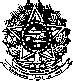 MINISTÉRIO DA EDUCAÇÃO UNIVERSIDADE FEDERAL RURAL DE PERNAMBUCOSECRETARIA GERAL DOS CONSELHOS DA ADMINISTRAÇÃO SUPERIOR CONSELHO UNIVERSITÁRIO(CONTINUAÇÃO DA RESOLUÇÃO Nº 009/2019-CONSU/UFRPE)ANEXO IREQUERIMENTO PARA PROGRESSÃO E PROMOÇÃO DA CARREIRA DOCENTEÀ Direção do(a) Departamento/Unidade Acadêmica/CODAIBase legalLei nº12.772/12, alterada pelas Leis nº12.863/13 e 13.325/16; Lei nº 8.112/90;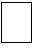 Lei nº 9.394/96;Portaria Ministerial nº 554/2013-MEC; Resolução nº 009/2019 do CONSU/UFRPE.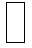 Confere com o original assinado pela Reitora e arquivado nesta Secretaria Geral.REQUERENTEREQUERENTEREQUERENTESIAPE N°:SIAPE N°:Data de Efetivo Exercício 	/	/	EM CASO DE REDISTRIBUIÇÃO, INFORMAR A DATA DE EXERCÍCIO NO ÓRGÃO DE ORIGEM	/	/	EM CASO DE REDISTRIBUIÇÃO, INFORMAR A DATA DE EXERCÍCIO NO ÓRGÃO DE ORIGEM	/	/	EM CASO DE REDISTRIBUIÇÃO, INFORMAR A DATA DE EXERCÍCIO NO ÓRGÃO DE ORIGEM	/	/	EM CASO DE REDISTRIBUIÇÃO, INFORMAR A DATA DE EXERCÍCIO NO ÓRGÃO DE ORIGEM	/	/	EM CASO DE REDISTRIBUIÇÃO, INFORMAR A DATA DE EXERCÍCIO NO ÓRGÃO DE ORIGEM	/	/	EM CASO DE REDISTRIBUIÇÃO, INFORMAR A DATA DE EXERCÍCIO NO ÓRGÃO DE ORIGEM	/	/	CARGOCELULARCELULARCELULARE-MAILE-MAILLOTAÇÃO/EXERCÍCIOLOTAÇÃO/EXERCÍCIOREGIME DE TRABALHOREGIME DE TRABALHOREGIME DE TRABALHOREGIME DE TRABALHOSolicito, de acordo com os artigos 12, 13-A, 14 e 15-A da Lei nº 12.772/2012 e a Resolução nº 009/2019-CONSU/UFRPE, a concessão de:Progressão funcional, pelo interstício de	a	, da classe  	 	, nível	para o nível	.Promoção, pelo interstício de	a	, da classe	, nível  	para a classe	, nível 01.Declaro, ainda, sob as penas da lei, que as informações prestadas são verdadeiras. 	,	/	/_ 		 	Assinatura do requerenteSolicito, de acordo com os artigos 12, 13-A, 14 e 15-A da Lei nº 12.772/2012 e a Resolução nº 009/2019-CONSU/UFRPE, a concessão de:Progressão funcional, pelo interstício de	a	, da classe  	 	, nível	para o nível	.Promoção, pelo interstício de	a	, da classe	, nível  	para a classe	, nível 01.Declaro, ainda, sob as penas da lei, que as informações prestadas são verdadeiras. 	,	/	/_ 		 	Assinatura do requerenteSolicito, de acordo com os artigos 12, 13-A, 14 e 15-A da Lei nº 12.772/2012 e a Resolução nº 009/2019-CONSU/UFRPE, a concessão de:Progressão funcional, pelo interstício de	a	, da classe  	 	, nível	para o nível	.Promoção, pelo interstício de	a	, da classe	, nível  	para a classe	, nível 01.Declaro, ainda, sob as penas da lei, que as informações prestadas são verdadeiras. 	,	/	/_ 		 	Assinatura do requerenteSolicito, de acordo com os artigos 12, 13-A, 14 e 15-A da Lei nº 12.772/2012 e a Resolução nº 009/2019-CONSU/UFRPE, a concessão de:Progressão funcional, pelo interstício de	a	, da classe  	 	, nível	para o nível	.Promoção, pelo interstício de	a	, da classe	, nível  	para a classe	, nível 01.Declaro, ainda, sob as penas da lei, que as informações prestadas são verdadeiras. 	,	/	/_ 		 	Assinatura do requerenteSolicito, de acordo com os artigos 12, 13-A, 14 e 15-A da Lei nº 12.772/2012 e a Resolução nº 009/2019-CONSU/UFRPE, a concessão de:Progressão funcional, pelo interstício de	a	, da classe  	 	, nível	para o nível	.Promoção, pelo interstício de	a	, da classe	, nível  	para a classe	, nível 01.Declaro, ainda, sob as penas da lei, que as informações prestadas são verdadeiras. 	,	/	/_ 		 	Assinatura do requerenteSolicito, de acordo com os artigos 12, 13-A, 14 e 15-A da Lei nº 12.772/2012 e a Resolução nº 009/2019-CONSU/UFRPE, a concessão de:Progressão funcional, pelo interstício de	a	, da classe  	 	, nível	para o nível	.Promoção, pelo interstício de	a	, da classe	, nível  	para a classe	, nível 01.Declaro, ainda, sob as penas da lei, que as informações prestadas são verdadeiras. 	,	/	/_ 		 	Assinatura do requerenteDOCUMENTAÇÃO NECESSÁRIA:Para a solicitação de progressão ou promoção funcional por interstício e desempenho acadêmico, o servidor deverá abrir processo administrativo contendo:este requerimento devidamente preenchido;cópia da portaria da última progressão/promoção, ou de nomeação se primeira progressão;relatório documentado de atividades, referente ao interstício requerido (com base no Anexo II).A promoção para a Classe D, com denominação Professor Associado, está condicionada à apresentação de cópia do diploma.DOCUMENTAÇÃO NECESSÁRIA:Para a solicitação de progressão ou promoção funcional por interstício e desempenho acadêmico, o servidor deverá abrir processo administrativo contendo:este requerimento devidamente preenchido;cópia da portaria da última progressão/promoção, ou de nomeação se primeira progressão;relatório documentado de atividades, referente ao interstício requerido (com base no Anexo II).A promoção para a Classe D, com denominação Professor Associado, está condicionada à apresentação de cópia do diploma.DOCUMENTAÇÃO NECESSÁRIA:Para a solicitação de progressão ou promoção funcional por interstício e desempenho acadêmico, o servidor deverá abrir processo administrativo contendo:este requerimento devidamente preenchido;cópia da portaria da última progressão/promoção, ou de nomeação se primeira progressão;relatório documentado de atividades, referente ao interstício requerido (com base no Anexo II).A promoção para a Classe D, com denominação Professor Associado, está condicionada à apresentação de cópia do diploma.DOCUMENTAÇÃO NECESSÁRIA:Para a solicitação de progressão ou promoção funcional por interstício e desempenho acadêmico, o servidor deverá abrir processo administrativo contendo:este requerimento devidamente preenchido;cópia da portaria da última progressão/promoção, ou de nomeação se primeira progressão;relatório documentado de atividades, referente ao interstício requerido (com base no Anexo II).A promoção para a Classe D, com denominação Professor Associado, está condicionada à apresentação de cópia do diploma.DOCUMENTAÇÃO NECESSÁRIA:Para a solicitação de progressão ou promoção funcional por interstício e desempenho acadêmico, o servidor deverá abrir processo administrativo contendo:este requerimento devidamente preenchido;cópia da portaria da última progressão/promoção, ou de nomeação se primeira progressão;relatório documentado de atividades, referente ao interstício requerido (com base no Anexo II).A promoção para a Classe D, com denominação Professor Associado, está condicionada à apresentação de cópia do diploma.DOCUMENTAÇÃO NECESSÁRIA:Para a solicitação de progressão ou promoção funcional por interstício e desempenho acadêmico, o servidor deverá abrir processo administrativo contendo:este requerimento devidamente preenchido;cópia da portaria da última progressão/promoção, ou de nomeação se primeira progressão;relatório documentado de atividades, referente ao interstício requerido (com base no Anexo II).A promoção para a Classe D, com denominação Professor Associado, está condicionada à apresentação de cópia do diploma.